01.02.2017  № 302Об утверждении графика выезда специалистов на торжественную государственную регистрацию заключения бракаВ соответствии с Федеральным законом от 06.10.2003 № 131-ФЗ «Об общих принципах организации местного самоуправления в Российской Федерации» и в целях исполнения пункта 3 постановления администрации города Чебоксары от 21.12.2016 № 3401 «Об организации выездной государственной регистрации заключения брака в городе Чебоксары» администрация города Чебоксары п о с т а н о в л я е т:1. Утвердить график выезда специалистов отделов ЗАГС города Чебоксары на торжественную регистрацию заключения брака согласно приложению.2. Управлению по связям со  СМИ и молодёжной политики администрации города Чебоксары опубликовать настоящее постановление в средствах массовой информации.3. Настоящее постановление вступает в силу со дня его официального опубликования.4. Контроль за исполнением настоящего постановления возложить на заместителя главы администрации – руководителя аппарата А.Ю. Маклыгина.Глава администрации города Чебоксары                                 А.О. ЛадыковУТВЕРЖДЁНпостановлением администрации города Чебоксарыот 01.02.2017 № 302Графиквыезда специалистов отделов ЗАГС города Чебоксары на торжественную  регистрацию заключения брака________________________________________________________Чăваш РеспубликиШупашкар хулаАдминистрацийěЙЫШĂНУ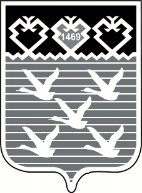 Чувашская РеспубликаАдминистрациягорода ЧебоксарыПОСТАНОВЛЕНИЕ№ппВыездМесто проведенияОрган ЗАГС1.Май,3-я суббота месяцаМуниципальное бюджетное учреждение культуры «Мемориальный комплекс «Победа»Отдел ЗАГС администрации г.Чебоксары2.Июнь,3-я пятница месяцаЦентральный парк культуры и отдыха «Лакреевский лес»Отдел ЗАГС администрации г.Чебоксары2.Июнь,4-я суббота месяцаПевческое поле (Театральная набережная)Отдел ЗАГС администрации Московского района г.Чебоксары3.Июль,2-я суббота месяцаПлощадь Чебоксарского речного портаОтдел ЗАГС администрации Ленинского района г.Чебоксары3.Июль,4-я пятница месяцаМуниципальное бюджетное учреждение культуры  «Мемориальный комплекс «Победа»Отдел ЗАГС администрации Калининского района г.Чебоксары4.Август,2-я суббота месяцаЦентральный парк культуры и отдыха «Лакреевский лес»Отдел ЗАГС администрации Калининского  района г.Чебоксары4.Август,4-я пятница месяцаКрасная площадьОтдел ЗАГС администрации Ленинского района г.Чебоксары5.Сентябрь,  2-я суббота месяцаПевческое поле (Театральная набережная)Отдел ЗАГС администрации Московского района г.Чебоксары 